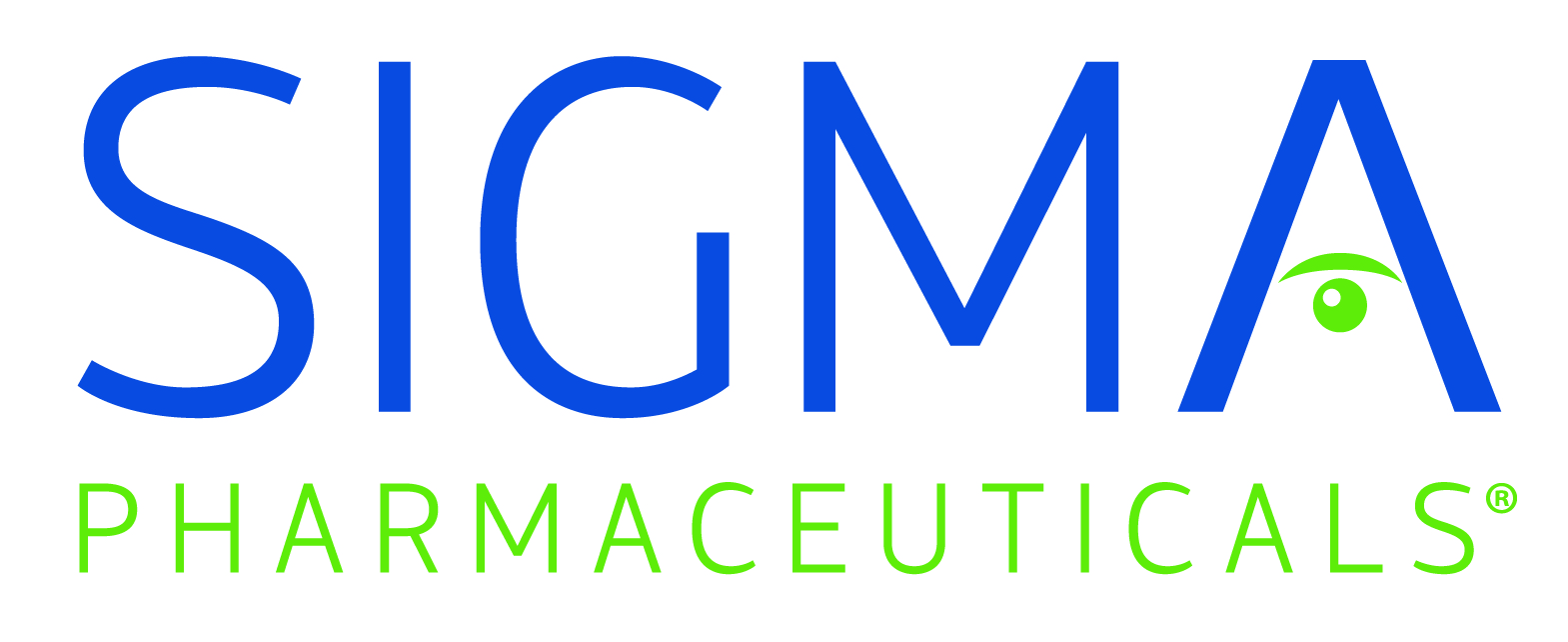 Marcia’s Famous Conference CookiesIngredients2 cups butter2 cups sugar2 cups brown sugar4 eggs2 tsp vanilla4 cups flour5 cups blended oatmeal1 tsp salt2 tsp baking powder2 tsp baking soda24 oz chocolate chips18 oz Hershey Bar (grated)3 cups chopped nuts (optional and your choice)	DirectionsMeasure oatmeal and blend in a blender to a fine powder.  Cream the butter and both sugars.  Add eggs and vanilla.  Mix together with flour, oatmeal, salt, baking powder and baking soda.  Add chocolate chips, Hershey Bar and nuts.  Roll into balls and place two inches apart on a cookie sheet.  Bake for 10-12 minutes at 375 degrees (or 350 degrees in a convection oven).  Makes 112 cookies.  Recipe may be halved.